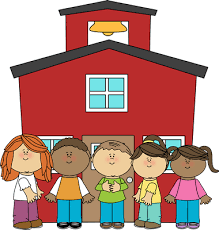 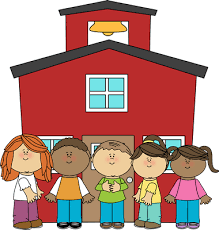 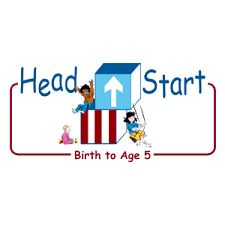  Alphabet Everywhere By Elliott Kaufman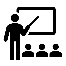 At home, invite your child to: help gather some markers, pencils or other writing tools; white paper or whatever solid color paper you can find; pictures of your child, with family, friends, trips or special events; glue, stapler and or tape to create your book.  Attach one photo to each piece of paper. Staple the pages together along the left side to create a book.  Invite your child to look at the pictures in the book.  Explain that he/she may talk about what is happening in each picture, and you will write your child’s words on the page.  Sample response, We’ll make a book about what you like to do using these pictures. Then, we can read the book later with the words we’ve written down.  Encourage your child to share ideas about the pictures. Write down his/her words as he/she talks about each picture. When the book is finished, read it with your child. Ask questions about the book as you read together. 